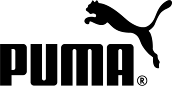 PRESS RELEASE LEWIS HAMILTON SHOWS SURPRISING SKILLS AT WRESTLING Newly Crowned 2015 F1 World Champion* Takes on Lucha Libre Star Mistico at Mexican FiestaMexico City, Mexico (29 October 2015) – Lewis Hamilton took on a rival of a different kind yesterday, swapping the tarmac for the canvas of a wrestling ring. The newly crowned Formula One World Champion appeared at the Arena Mexico to face an opponent laced in grease and leather at the spiritual home of Lucha Libre. The British MERCEDES AMG PETRONAS driver showed his talents that extend beyond the steering wheel as he took on the wrestling star at a PUMA event in the Mexican capital.  With Formula One returning to Mexico after a 23-year absence, PUMA gave Lewis Hamilton a cultural insight into the passions of Mexico – embracing the four values of Brave, Confident, Determined and Joyful. A rousing rendition of Mariachi music fronted by the lovely Latina actress Zuria Vega got things underway, with a fussball fiesta following against the Mexican star striker Oribe Peralta. The event concluded with a spectacular finale, headlined by a wrestling extravaganza against the might of Mistico.  Speaking about his Mexican experience, the MERCEDES AMG PETRONAS driver Lewis Hamilton said: “I never saw myself in the wrestling ring but after taking on Mistico last night I think I’ve found a new talent! I always enjoy getting an insight into the culture of race countries and last night was a brilliant experience. Seeing the spirit of the Mexican people and how they embrace their values of joy, confidence, bravery and determination was very inspiring. The enthusiasm, passion and excitement for the return of Formula One to Mexico was clear and it was an honour to share the stage with some of the country’s stars to celebrate this.”###International Media Contacts:PUMATim Stedman, International PR, PUMA			+49 151 1474 3148			tim.stedman@puma.com 	Rights free content from the event can be downloaded from PUMA’s Press Centre at news.puma.com*Subject to official confirmation by the FIA of the results of the 2015 FIA Formula OneTM World ChampionshipPUMA
PUMA is one of the world’s leading Sports Brands, designing, developing, selling and marketing footwear, apparel and accessories. For over 65 years, PUMA has established a history of making fast product designs for the fastest competitors on the planet. PUMA offers performance and sport-inspired lifestyle products in categories such as Football, Running, Training and Fitness, Golf, and Motorsports. It engages in exciting collaborations with renowned design brands such as Alexander McQueen and Mihara Yasuhiro to bring innovative and fast designs to the sports world. The PUMA Group owns the brands PUMA, Cobra Golf, Dobotex and Brandon. The company distributes its products in more than 120 countries, employs more than 10,000 people worldwide, and is headquartered in Herzogenaurach/Germany. For more information, please visit http://www.puma.com